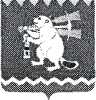 Территориальный орган местного самоуправления поселка БуланашР  А  С  П  О  Р  Я  Ж  Е  Н И  Еот  29.05.2020	        № 20О проведении конкурса «Летнее благоустройство территории поселка Буланаш в 2020 году»В целях выполнения  плана мероприятий на 2020 год по реализации «Мероприятия 1 Охрана окружающей среды»  Подпрограммы «Обеспечение рационального, безопасного природопользования и обеспечение экологической безопасности территории» муниципальной программы «Развитие дорожного хозяйства, благоустройства и обеспечение экологической безопасности Артемовского городского округа до 2022 года», утвержденной постановлением Администрации Артемовского городского округа от 09.10.2017 № 1104-ПА (с изменениями),  в части экологического образования и воспитания, привлечения жителей к решению вопросов благоустройства на территории поселка Буланаш:1. Провести на территории поселка Буланаш с 01.06.2020 по 15.08.2020  конкурс «Летнее благоустройство территории поселка Буланаш в 2020 году».2. Утвердить Положение о проведении конкурса  «Летнее благоустройство территории поселка Буланаш в 2020 году» (Приложение).3. Информацию о проведении конкурса разместить на официальном сайте Территориального органа местного самоуправления поселка Буланаш в информационно-телекоммуникационной сети «Интернет». 4. Контроль за исполнением распоряжения оставляю за собой.Председатель                                                                                            Л.И. ВандышеваПриложение к распоряжениюТерриториального органаместного самоуправленияпоселка Буланаш от 29.05.2020 № 20ПОЛОЖЕНИЕо проведении конкурса «Летнее благоустройство территории поселка Буланаш в 2020 году»Цель: Привлечение жителей к решению вопросов благоустройства на территории посёлка Буланаш в летний период, озеленение прилегающих территорий жилых многоквартирных и частных домов.Участники конкурса: общественные организации поселка Буланаш, жители частного сектора и территории многоэтажной поселка Буланаш.Период проведения конкурса: с 01.06.2020 по 15.08.2020.Организаторы конкурса: МКУ  АГО «Жилкомстрой», Территориальный орган местного самоуправления поселка Буланаш, Совет ТОС поселка Буланаш, Советы микрорайонов.Номинации конкурса:- Дом образцового содержания;- Лучшая улица частного сектора;- Лучшая детская площадка частного сектора;- Лучшая детская площадка многоэтажной застройки;- Лучшая частная усадьба частного сектора;- Подъезд образцового содержания;- Лучший балкон/лоджия»;- Лучший цветник/клумба;- Лучший палисадник частного дома.Основные мероприятия конкурса:- Проведение заседания Совета ТОС по проведению ежегодного конкурса по благоустройству на территории поселка Буланаш – 28.05.2020;- Разъяснительная работа среди жителей посёлка Буланаш – июнь 2020;.- Подготовка объектов конкурса по благоустройству к подведению итогов – июнь-июль 2020;- Прием заявлений от участников конкурса в приемной ТОМС                         пос. Буланаш, с 20.07.2020 до 31.07.2020.- Подведение итогов конкурса, работа конкурсных комиссий с 03.08.2020 по 10.08.2020;- Привлечение средств массовой информации Артемовского городского округа в качестве информационных партнеров -  в течение всего периода проведения конкурса.Награждение: 1. Каждый участник конкурса, чей объект войдёт в число победителей получает памятную табличку, благодарственное письмо и подарочный сертификат. 2. В случае отсутствия необходимого количества заявок, призы распределяются между победителями конкурса по номинациям.3. Приобретение подарочных сертификатов и награждение участников осуществляет МКУ Артемовского городского округа «Жилкомстрой».